11. – 15. 3. 2019Pondělí	přesnídávka	houska, tvaroh s pažitkou, čaj, koktejl, ovoce		(1,7)		polévka	pórkový krém							(1,9)		oběd		přírodní filet z ryby, brambor, dresing, čaj			(1,7)		svačina	chléb, máslo, čaj, mléko, zelenina				(1,7)Úterý	přesnídávka	chléb, vaječná pom., čaj, mléko, zelenina			(1,3,7)		polévka	vývar se zel., játrové nočky					(1,3,9)		oběd		masové rizoto, sýr, okurka, čaj				(1,7)		svačina	ovocná přesnídávka, piškoty, čaj, mléko, ovoce		(1,7)Středa	přesnídávka 	houska, budapešť, čaj, mléko, ovoce				 (1,7)		polévka	zeleninová jarní, šumavské krupky				(1,7,9)		oběd		houbová omáčka s masem, knedlík, čaj			(1,7)		svačina	chléb, pom. máslo, čaj, mléko, zelenina			(1,7)Čtvrtek	přesnídávka 	veka, šunková pěna, čaj, kakao, zelenina			(1,7)		polévka	hrstková							(1,9)		oběd		zapečené těstoviny, řepa, džus				(1,3,7)		svačina	houska, máslo, džem, čaj, mléko, ovoce			(1,7)Pátek	přesnídávka	houska, tuňáková pom., čaj, b. káva, zelenina		(1,4,7)		polévka	krupicová							(1,3,7,9)		oběd		fazolky na smetaně, brambor, vejce, čaj			(1,3,7)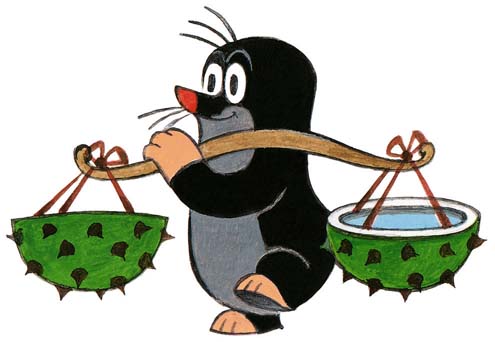 		svačina	loupák, čaj, mléko, ovoce			(1,7)	změna vyhrazena